                                             30) Marks (                                                                                       Reading {10 points}(10 points)   Q1:- Read the following passage and answer the following questions:Arabic is a world language. About 280 million people speak Arabic in the countries of the Middle East and . Many millions more around the world understand some Arabic because it is the language of the Holy Qur'an. The number of speakers of a world language is always changing because the world is changing. The number of Arabic speakers is rising every year. English is also important because people from different countries often speak English when they meet. Palestinian leaders speak English when they meet to talk about our country. It is the language of science and technology . About two billion people speak English in countries like , the ,  and . Many more are learning it in schools all over the world.(A) Tick true () or false ().1. Arabic isn't a world language . ( )2. The number of Arabic speakers isn't changing . ( )(B) Answer the following questions.1. What is the language of the Holy Quran ?……………………………………………………………………….2. Why is an English language important?...........................................................3. The pronoun they ( L.8 ) refers to ………………………….Vocabulary {4 points}Q2:-Fill in the sentences using words from the list:                (4 points)Holy Qur’an – leader-  - Russian – technology1. English is the language of ……………………….2. Arafat was a great Palestinian ……………………….3.  is a small country in the ……………………….4. The people of  speak ……………………….5. Arabic is the language of………………………..Structures {4 points}Q3:- Complete with am, is or are.                                               (4 points)1. We ………………………… learning English and Arabic.2. The number of people in the world …………………. growing.3. I ……………………. listening to more and more songs in English.4. My sister ……………………. growing up quickly!Speaking  {4 points}Complete the following dialogue :world – wonderful – Arabic – English – language –  – Where – learnOmar: Hello , BenBen: Hello , Omar.Omar: …………………….. are you from ?Ben: I'm from ……………………..Omar: What …………………….. do people speak in ?Ben: They speak ……………………..Omar: Do you like to ………………….. any other languageBen: Yes, I want to learn ………………….Omar: That's …………………. . . But why Arabic?Ben: Because it's a ………………… language.Writing {4 points}Q4:- Put the words in alphabetical order.                                  (4 points)1. tail - talk - take…………………………………………………………………….2. bark - bag - back…………………………………………………………………….3. walk - wall -warning…………………………………………………………………….4. here - help - hen…………………………………………………………………….                                                                  Q5:- Write correct sentences.1- the number of students is going down                                       (4 points)…………………………………………………2- were learning about english artists at school i love it .................................................................Listening {4 points}Q6:- Listen and complete the sentence                                             (4 points)1. What ____________________ you ______________________ here?  2. The number of students ____________________ ____________________ up.Good LuckTeacher: Sahir Qalalwehدولــــه فلسطينوزارة التربية والتعليممديرية التربية والتعليم – طولكرم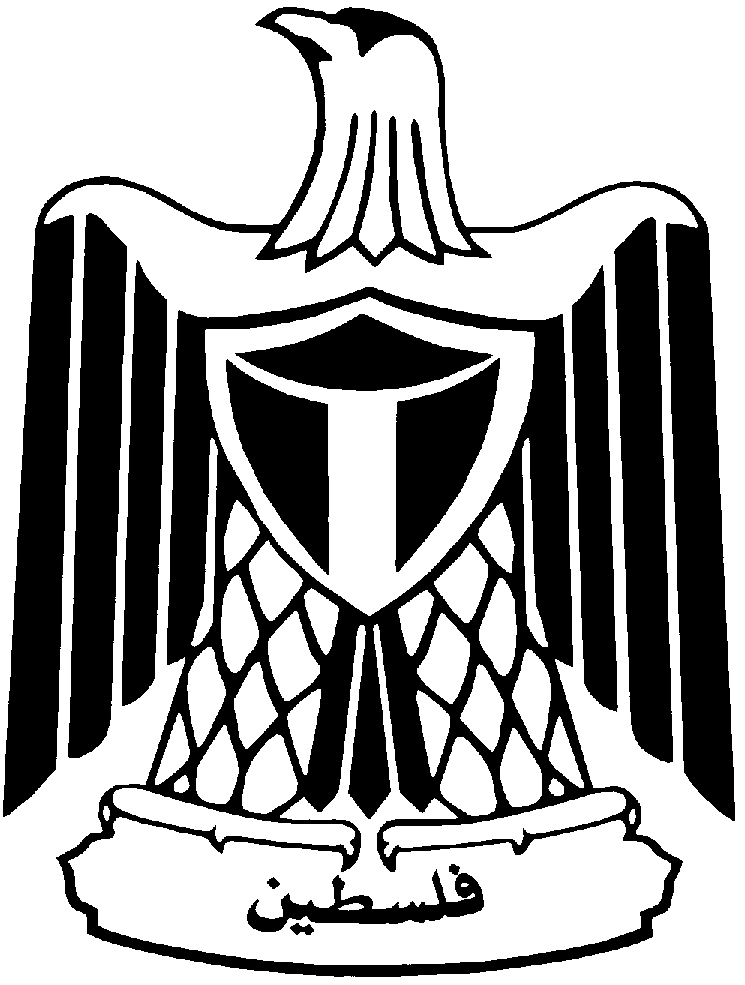 State of دولــــه فلسطينوزارة التربية والتعليممديرية التربية والتعليم – طولكرمMinistry of Education & Higher Education                              دولــــه فلسطينوزارة التربية والتعليممديرية التربية والتعليم – طولكرمDirectorate of Education/Tulkarm دولــــه فلسطينوزارة التربية والتعليممديرية التربية والتعليم – طولكرمEktaba  Boys' School7th GradeName:           Daily  ExamDate: …../……../2014